                                          Меню                           по СанПиНу 2.3\2.4.3590-20Приготавливаемых блюд.Возрастная категория 7-11 летПрием пищиНаименование блюдаВес блюдаПищевые веществаПищевые веществаПищевые веществаЭнергетическая ценность№ рецептурыПрием пищиНаименование блюдаВес блюдаБелкиЖирыУглеводыЭнергетическая ценность№ рецептурыНеделя 2День 4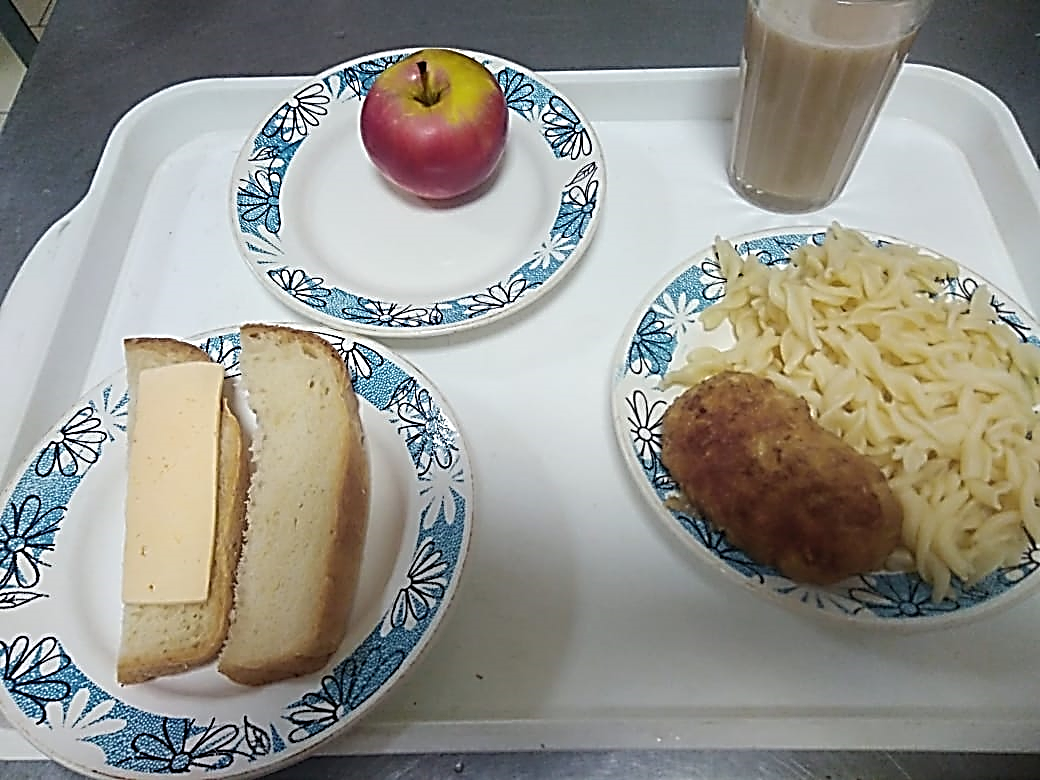 ГорячийЗавтракМакароны, отварные с маслом2005,455,7830,45195,71203ГорячийЗавтракХлеб пшеничный302,000,1510,5058,50НГорячийЗавтракКофейный напиток со сгущенным молоком2002,941,9820,92113,4380Котлеты, рубленные из цыплят-бройлеров808,049,079,50191,00295Фрукты свежие1000,010,009,8047,00338Бутерброд с сыром303,595,139,1874,403Итого за день22,0322,1190,35680,01